Ko vecāki var darīt mājās, lai veicinātu runas un valodas attīstību?No brīža, kad cilvēks iemācās runāt, par nenovērtējamu prasmi kļūst runāšana - jo ir jāprot izteikties, pajautāt, pastāstīt, atbalstīt, uzzināt - dzīve neapšaubāmi kļūst vieglāka, ja mēs to protam. Mēs varam palīdzēt bērniem ar dažādām metodēm attīstīt prasmes runāt, jautāt, izteikties, bagātinot gan vārdu krājumu, gan runas stilu.Lūk, daži paņēmieni, kurus, jūs, vecāki, varat izmantot arī mājās:atstāstīt dzirdēto pasaciņu,cenšoties ievērot autora izteicienus un tēlu intonācijas,īsos vārdos atstāstīt pasakas saturu - par kādu notikumu bija pasaka,pastāstīt par kādu priekšmetu, rotaļlietu, - iekļaujot stāstījumā gan izskatu un īpašības, - gan pielietojumu u.c.,pastāstīt par attēlā redzamo, pievēršot uzmanību tam, - lai attēlotie priekšmeti tiktu savstarpēji saistīti loģiskā stāstā,izdomāt un pastāstīt savu stāstiņu par attēlā redzamo,atstāstīt dienā piedzīvoto.Un visu to jācenšas darīt, RUNĀJOT PILNIEM TEIKUMIEM!SVARĪGI!!! - Ļoti būtiski ir rosināt bērnus uzdot jautājumus - mācoties jautāt, bērni mācās komunicēt, mācās izteikties, mācās uzdrošināties!VĒL SVARĪGĀK!!! - bērnos ir jāvingrina prasme ieklausīties - lai viņš sadzirdētu to, ko jūs sakāt. Tas panākams neatkārtojot dažādus norādījumus un pievēršot uzmanību, lai bērns atbildētu tieši uz to jautājumu ko uzdevām.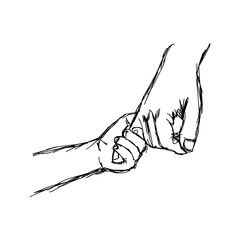 